РЕШЕНИЕ« 20 » октября 2020г. № 260а. ХакуринохабльО введении 1 ставки должности педагога дополнительного образования в штатное расписание МБОУ СОШ № 11 а. Пшизов      Рассмотрев представленное Управлением образования администрации МО «Шовгеновский район» ходатайство о введении 1 ставки должности педагога дополнительного образования в штатное расписание МБОУ СОШ № 11 а. Пшизов, Совет народных депутатов МО «Шовгеновский район» РЕШИЛ:1.Ввести 1 ставку (18 часов) должности педагога дополнительного образования в штатное расписание МБОУ СОШ № 11 а. Пшизов с 1 октября  2020 года. 2.Опубликовать настоящее Решение в районной газете «Заря».3.Настоящее решение вступает в силу с момента официального опубликования.Председатель Совета народных депутатовМО «Шовгеновский район»                                                          А.Д. Меретуков                                    РЕСПУБЛИКА АДЫГЕЯСовет народных депутатовМуниципального образования«Шовгеновский  район»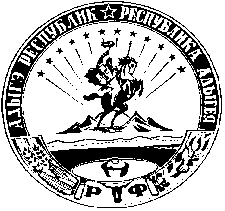 АДЫГЭ РЕСПУБЛИКМуниципальнэ образованиеу«Шэуджэн район» янароднэ депутатхэм я Совет